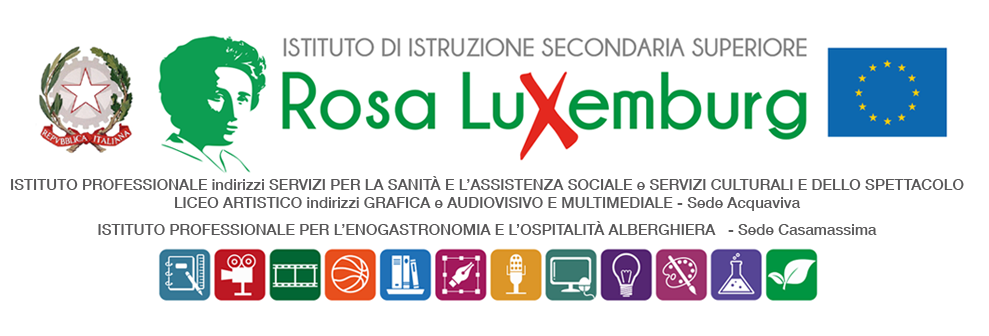 Studenti maggiorenni – plesso IPSSEOACOMUNICAZIONE DELLA FAMIGLIAIl/La sottoscritto/a………………………………………………………………………………….Genitore dell’alunno/a……………………………………………………….…..frequentante la classe……………….. dichiara di essere a conoscenza che:a partecipare venerdì 3 febbraio alla fase provinciale di Corsa Campestre dei Campionati Sportivi studenteschi presso Masseria Vero cda Montepaolo SP Palo del Colle Palombaio che l’alunno/a dovrà raggiungere la sede centrale di Acquaviva delle Fonti in maniera autonoma e, altrettanto autonomamente, a fare ritorno a casa;che gli studenti verranno regolarmente affiancati per tutta la durata dell’attività da un docente accompagnatore individuato dalla scuola.Data……………………. Firma del genitore  …………………………………………Firma dell’alunno/a ………………………….